HƯỚNG DẪN THÍ SINH DỰ THI TRỰC TUYẾN SỬ DỤNG THIẾT BỊ GIÁM SÁT THINgày thi 8/3/2023 (kèm theo công văn số                /ĐHKT-ĐT ngày            /02/2023)Lưu ý: Thí sinh chụp lại minh chứng và liên hệ ngay với CBCT khi gặp sự cố bất thường về máy thi như: hỏng máy tính, mất kết nối Internet, mất điện, …CHÚC CÁC BẠN THÀNH CÔNG  - 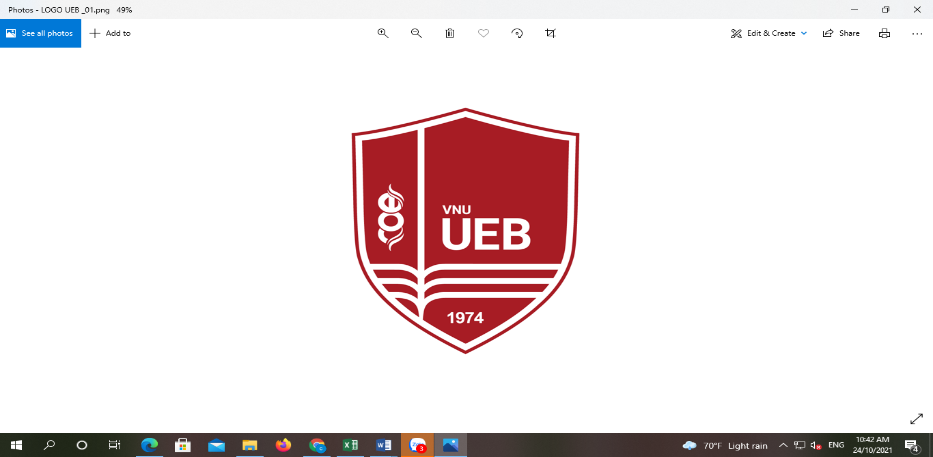 PHỤ LỤC 1TRƯỜNG ĐẠI HỌC KINH TẾ, ĐHQGHNKỲ THI KẾT THÚC HỌC PHẦN, HK II NĂM HỌC 2021-2022TTCa 4Ca 3Công việc thực hiệnĐánh dấu (V)14h3013h00Chuẩn bị 2 thiết bị điện tử có kết nối mạng ổn định, có micro, camera, loa/tai nghe hoạt động bình thường: thiết bị 1 (bắt buộc là máy tính) kết nối phần mềm thi, thiết bị 2 (có thể là máy tính, điện thoại, máy tính bảng) cài đặt phần mềm MS Teams14h3013h00Kiểm tra đường truyền Internet, dung lượng pin cho các thiết bị, bộ gõ tiếng việt trên thiết bị 114h3013h00Thí sinh đảm bảo trang phục gọn gàng, nghiêm túc; không gian ngồi làm bài thi yên tĩnh, đủ ánh sáng14h3013h00Kiểm tra: tài khoản, Mật khẩu, CCCD, giấy nháp, bút viết, máy tính bỏ túi, ... 15h0013h30Đăng nhập vào hệ thống thi theo tài khoản được cung cấp:Phần mềm thi: https://thionline.ueb.edu.vn// (thiết bị 1) Thí sinh sử dụng trình duyệt Chrome hoặc Fire Fox để tham gia thiPhần mềm giám sát thi: MS Teams (thí sinh chỉ tham gia vào phòng của CBCT tạo và không tự tạo phòng họp) (thiết bị 2)15h0013h30Bật và chỉnh camera theo đúng qui định để CBCT có thể theo dõi trong suốt quá trình làm bài15h0013h30Trình thẻ dự thi, CCCD cho CBCT kiểm tra15h1513h45Nghe phổ biến qui chế thi15h30-16h3014h-15hBắt đầu làm bài (CBCT phát hiệu lệnh làm bài)15h30-16h3014h-15hThí sinh làm lần lượt từng câu hỏi trực tiếp trên phần mềm thi, hệ thống tự động lưu bài làm của thí sinh15h30-16h3014h-15hTrong trường hợp gặp sự cố bất thường, cần trao đổi ngay với CBCT để được hỗ trợ, giải quyết16h1514h45Còn 15 phút hết giờ làm bài16h3015h00Kết thúc thời gian làm bài: Ấn nút nộp bài